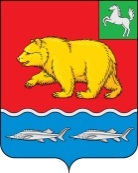 Администрация молчановского РАЙОНАТомской областиПОСТАНОВЛЕНИЕ06.10.2022                                                                                                                              № 687с. МолчановоО внесении изменений в постановление Администрации Молчановского района от 23.05.2014 № 292 «О порядке осуществления ведомственного контроля за соблюдением законодательства Российской Федерации и иных нормативных правовых актов о контрактной системе в сфере закупок»	В целях приведения в соответствие с действующим законодательствомПОСТАНОВЛЯЮ:Внести в постановление Администрации Молчановского района от 23.05.2014 № 292 «О порядке осуществления ведомственного контроля за соблюдением законодательства Российской Федерации и иных нормативных правовых актов о контрактной системе в сфере закупок» (далее – постановление) следующие изменения:подпункт 2) пункта 4 приложения к постановлению исключить;подпункты 3) – 7) пункта 4 приложения к постановлению считать подпунктами 2) – 6) соответственно;пункт 4 приложения к постановлению дополнить подпунктом 7) следующего содержания:«7) соблюдения требований о минимальной доле закупок российских товаров, в том числе товаров, поставляемых при выполнении закупаемых работ, оказании закупаемых услуг;»;пункт 21 приложения к постановлению исключить;пункты 22 – 24 приложения к постановлению считать пунктами 21 – 23 соответственно.2.	Опубликовать настоящее постановление в официальном печатном издании «Вестник Молчановского района» и разместить на официальном сайте муниципального образования «Молчановский район» (http:// www.molchanovo.ru/).3. 	Настоящее постановление вступает в силу со дня его официального опубликования. Глава Молчановского района                                                                                 Ю.Ю. СальковЕлена Александровна Пивоварова(838256) 23 2 23В дело - 1Пивоваровой Е.А. - 1